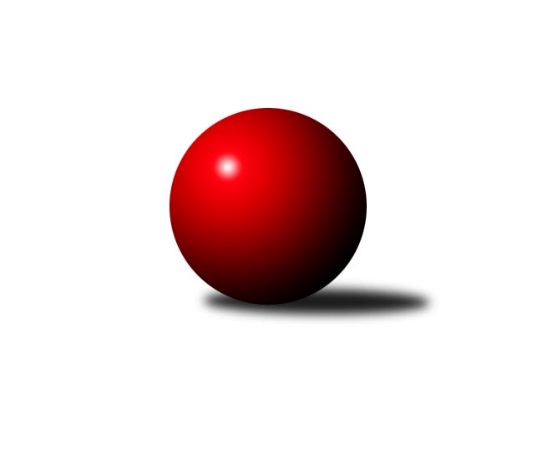 Č.7Ročník 2011/2012	23.5.2024 1. KLM 2011/2012Statistika 7. kolaTabulka družstev:		družstvo	záp	výh	rem	proh	skore	sety	průměr	body	plné	dorážka	chyby	1.	KK Slavoj Praha	7	5	0	2	32.0 : 24.0 	(92.5 : 75.5)	3442	10	2261	1180	10.7	2.	SKK  Náchod	7	5	0	2	31.0 : 25.0 	(95.0 : 73.0)	3486	10	2278	1208	8.4	3.	TJ Sokol KARE Luhačovice ˝B˝	7	4	1	2	34.0 : 22.0 	(86.5 : 81.5)	3380	9	2226	1154	14.3	4.	TJ Spartak Přerov˝A˝	7	4	1	2	32.5 : 23.5 	(90.5 : 77.5)	3456	9	2264	1192	14.1	5.	TJ Sokol Husovice	7	4	0	3	30.0 : 26.0 	(88.5 : 79.5)	3435	8	2246	1190	10.1	6.	SKK Svijany  Vrchlabí	7	4	0	3	28.0 : 28.0 	(83.0 : 85.0)	3442	8	2245	1197	14	7.	TJ Jiskra Kovářská	7	3	1	3	32.5 : 23.5 	(88.5 : 79.5)	3376	7	2223	1153	16.6	8.	KK Konstruktiva Praha	7	2	2	3	27.0 : 29.0 	(77.5 : 90.5)	3338	6	2209	1129	20	9.	KK PSJ Jihlava	7	2	2	3	24.0 : 32.0 	(78.0 : 90.0)	3366	6	2197	1170	14.1	10.	TJ Lokomotiva Česká Třebová	7	2	1	4	23.0 : 33.0 	(72.0 : 96.0)	3352	5	2236	1116	23.3	11.	TJ Třebíč	7	2	0	5	21.0 : 35.0 	(79.5 : 88.5)	3319	4	2182	1137	18.4	12.	TJ Centropen Dačice	7	1	0	6	21.0 : 35.0 	(76.5 : 91.5)	3329	2	2201	1128	17.9Tabulka doma:		družstvo	záp	výh	rem	proh	skore	sety	průměr	body	maximum	minimum	1.	TJ Sokol KARE Luhačovice ˝B˝	4	3	1	0	23.0 : 9.0 	(54.0 : 42.0)	3484	7	3507	3456	2.	KK Slavoj Praha	3	3	0	0	18.0 : 6.0 	(44.5 : 27.5)	3463	6	3472	3446	3.	TJ Sokol Husovice	3	3	0	0	17.0 : 7.0 	(46.0 : 26.0)	3379	6	3393	3364	4.	TJ Jiskra Kovářská	4	3	0	1	23.5 : 8.5 	(56.5 : 39.5)	3390	6	3438	3330	5.	KK PSJ Jihlava	4	2	2	0	21.0 : 11.0 	(53.5 : 42.5)	3387	6	3438	3342	6.	KK Konstruktiva Praha	4	2	1	1	18.0 : 14.0 	(47.0 : 49.0)	3330	5	3429	3263	7.	TJ Spartak Přerov˝A˝	3	2	0	1	14.0 : 10.0 	(37.5 : 34.5)	3445	4	3487	3371	8.	SKK  Náchod	3	2	0	1	13.0 : 11.0 	(42.5 : 29.5)	3494	4	3526	3437	9.	TJ Lokomotiva Česká Třebová	3	2	0	1	12.0 : 12.0 	(36.0 : 36.0)	3442	4	3515	3402	10.	TJ Třebíč	4	2	0	2	16.0 : 16.0 	(52.5 : 43.5)	3426	4	3483	3370	11.	SKK Svijany  Vrchlabí	4	2	0	2	16.0 : 16.0 	(49.5 : 46.5)	3490	4	3657	3371	12.	TJ Centropen Dačice	3	1	0	2	11.0 : 13.0 	(34.5 : 37.5)	3404	2	3450	3315Tabulka venku:		družstvo	záp	výh	rem	proh	skore	sety	průměr	body	maximum	minimum	1.	SKK  Náchod	4	3	0	1	18.0 : 14.0 	(52.5 : 43.5)	3484	6	3625	3333	2.	TJ Spartak Přerov˝A˝	4	2	1	1	18.5 : 13.5 	(53.0 : 43.0)	3459	5	3568	3288	3.	SKK Svijany  Vrchlabí	3	2	0	1	12.0 : 12.0 	(33.5 : 38.5)	3426	4	3469	3343	4.	KK Slavoj Praha	4	2	0	2	14.0 : 18.0 	(48.0 : 48.0)	3436	4	3534	3311	5.	TJ Sokol KARE Luhačovice ˝B˝	3	1	0	2	11.0 : 13.0 	(32.5 : 39.5)	3345	2	3479	3210	6.	TJ Sokol Husovice	4	1	0	3	13.0 : 19.0 	(42.5 : 53.5)	3450	2	3612	3272	7.	TJ Jiskra Kovářská	3	0	1	2	9.0 : 15.0 	(32.0 : 40.0)	3372	1	3463	3308	8.	KK Konstruktiva Praha	3	0	1	2	9.0 : 15.0 	(30.5 : 41.5)	3341	1	3343	3337	9.	TJ Lokomotiva Česká Třebová	4	0	1	3	11.0 : 21.0 	(36.0 : 60.0)	3330	1	3350	3305	10.	TJ Třebíč	3	0	0	3	5.0 : 19.0 	(27.0 : 45.0)	3283	0	3349	3232	11.	KK PSJ Jihlava	3	0	0	3	3.0 : 21.0 	(24.5 : 47.5)	3360	0	3403	3274	12.	TJ Centropen Dačice	4	0	0	4	10.0 : 22.0 	(42.0 : 54.0)	3310	0	3362	3228Tabulka podzimní části:		družstvo	záp	výh	rem	proh	skore	sety	průměr	body	doma	venku	1.	KK Slavoj Praha	7	5	0	2	32.0 : 24.0 	(92.5 : 75.5)	3442	10 	3 	0 	0 	2 	0 	2	2.	SKK  Náchod	7	5	0	2	31.0 : 25.0 	(95.0 : 73.0)	3486	10 	2 	0 	1 	3 	0 	1	3.	TJ Sokol KARE Luhačovice ˝B˝	7	4	1	2	34.0 : 22.0 	(86.5 : 81.5)	3380	9 	3 	1 	0 	1 	0 	2	4.	TJ Spartak Přerov˝A˝	7	4	1	2	32.5 : 23.5 	(90.5 : 77.5)	3456	9 	2 	0 	1 	2 	1 	1	5.	TJ Sokol Husovice	7	4	0	3	30.0 : 26.0 	(88.5 : 79.5)	3435	8 	3 	0 	0 	1 	0 	3	6.	SKK Svijany  Vrchlabí	7	4	0	3	28.0 : 28.0 	(83.0 : 85.0)	3442	8 	2 	0 	2 	2 	0 	1	7.	TJ Jiskra Kovářská	7	3	1	3	32.5 : 23.5 	(88.5 : 79.5)	3376	7 	3 	0 	1 	0 	1 	2	8.	KK Konstruktiva Praha	7	2	2	3	27.0 : 29.0 	(77.5 : 90.5)	3338	6 	2 	1 	1 	0 	1 	2	9.	KK PSJ Jihlava	7	2	2	3	24.0 : 32.0 	(78.0 : 90.0)	3366	6 	2 	2 	0 	0 	0 	3	10.	TJ Lokomotiva Česká Třebová	7	2	1	4	23.0 : 33.0 	(72.0 : 96.0)	3352	5 	2 	0 	1 	0 	1 	3	11.	TJ Třebíč	7	2	0	5	21.0 : 35.0 	(79.5 : 88.5)	3319	4 	2 	0 	2 	0 	0 	3	12.	TJ Centropen Dačice	7	1	0	6	21.0 : 35.0 	(76.5 : 91.5)	3329	2 	1 	0 	2 	0 	0 	4Tabulka jarní části:		družstvo	záp	výh	rem	proh	skore	sety	průměr	body	doma	venku	1.	TJ Centropen Dačice	0	0	0	0	0.0 : 0.0 	(0.0 : 0.0)	0	0 	0 	0 	0 	0 	0 	0 	2.	TJ Jiskra Kovářská	0	0	0	0	0.0 : 0.0 	(0.0 : 0.0)	0	0 	0 	0 	0 	0 	0 	0 	3.	TJ Lokomotiva Česká Třebová	0	0	0	0	0.0 : 0.0 	(0.0 : 0.0)	0	0 	0 	0 	0 	0 	0 	0 	4.	KK Slavoj Praha	0	0	0	0	0.0 : 0.0 	(0.0 : 0.0)	0	0 	0 	0 	0 	0 	0 	0 	5.	SKK Svijany  Vrchlabí	0	0	0	0	0.0 : 0.0 	(0.0 : 0.0)	0	0 	0 	0 	0 	0 	0 	0 	6.	TJ Spartak Přerov˝A˝	0	0	0	0	0.0 : 0.0 	(0.0 : 0.0)	0	0 	0 	0 	0 	0 	0 	0 	7.	TJ Sokol Husovice	0	0	0	0	0.0 : 0.0 	(0.0 : 0.0)	0	0 	0 	0 	0 	0 	0 	0 	8.	TJ Třebíč	0	0	0	0	0.0 : 0.0 	(0.0 : 0.0)	0	0 	0 	0 	0 	0 	0 	0 	9.	SKK  Náchod	0	0	0	0	0.0 : 0.0 	(0.0 : 0.0)	0	0 	0 	0 	0 	0 	0 	0 	10.	KK PSJ Jihlava	0	0	0	0	0.0 : 0.0 	(0.0 : 0.0)	0	0 	0 	0 	0 	0 	0 	0 	11.	KK Konstruktiva Praha	0	0	0	0	0.0 : 0.0 	(0.0 : 0.0)	0	0 	0 	0 	0 	0 	0 	0 	12.	TJ Sokol KARE Luhačovice ˝B˝	0	0	0	0	0.0 : 0.0 	(0.0 : 0.0)	0	0 	0 	0 	0 	0 	0 	0 Zisk bodů pro družstvo:		jméno hráče	družstvo	body	zápasy	v %	dílčí body	sety	v %	1.	Kamil Nestrojil 	TJ Třebíč 	7	/	7	(100%)	19	/	28	(68%)	2.	Vlastimil Zeman ml. ml.	TJ Jiskra Kovářská 	6	/	6	(100%)	17.5	/	24	(73%)	3.	Daniel Neumann 	SKK  Náchod 	6	/	7	(86%)	22	/	28	(79%)	4.	Zdeněk Gartus 	KK Slavoj Praha 	6	/	7	(86%)	21.5	/	28	(77%)	5.	Jaroslav Procházka 	KK Slavoj Praha 	6	/	7	(86%)	20	/	28	(71%)	6.	Jiří Kudela 	TJ Spartak Přerov˝A˝ 	6	/	7	(86%)	17.5	/	28	(63%)	7.	Vlastimil Bělíček 	TJ Spartak Přerov˝A˝ 	6	/	7	(86%)	17	/	28	(61%)	8.	Zdeněk Vymazal 	TJ Sokol Husovice 	5	/	6	(83%)	16	/	24	(67%)	9.	Jiří Axman ml. ml.	TJ Sokol Husovice 	5	/	6	(83%)	16	/	24	(67%)	10.	Štěpán Koblížek 	KK Konstruktiva Praha  	5	/	6	(83%)	13.5	/	24	(56%)	11.	Stanislav Partl 	KK PSJ Jihlava 	5	/	7	(71%)	20	/	28	(71%)	12.	Karel Novák 	TJ Centropen Dačice 	5	/	7	(71%)	18	/	28	(64%)	13.	Radek Polách 	TJ Sokol KARE Luhačovice ˝B˝ 	5	/	7	(71%)	16.5	/	28	(59%)	14.	Jiří Staněk 	TJ Sokol KARE Luhačovice ˝B˝ 	5	/	7	(71%)	16	/	28	(57%)	15.	Pavel Vymazal 	TJ Lokomotiva Česká Třebová 	5	/	7	(71%)	15.5	/	28	(55%)	16.	Michal Markus 	TJ Sokol KARE Luhačovice ˝B˝ 	5	/	7	(71%)	15	/	28	(54%)	17.	Jaroslav Tejml 	TJ Jiskra Kovářská 	4.5	/	6	(75%)	14.5	/	24	(60%)	18.	Karel Zubalík 	TJ Lokomotiva Česká Třebová 	4	/	5	(80%)	10.5	/	20	(53%)	19.	Vlastimil Zeman st. 	TJ Jiskra Kovářská 	4	/	6	(67%)	15	/	24	(63%)	20.	Petr Března 	TJ Třebíč 	4	/	6	(67%)	14.5	/	24	(60%)	21.	Jiří Bartoníček 	SKK Svijany  Vrchlabí 	4	/	6	(67%)	14.5	/	24	(60%)	22.	Václav Mazur 	TJ Spartak Přerov˝A˝ 	4	/	6	(67%)	14	/	24	(58%)	23.	Kamil Fiebinger 	SKK Svijany  Vrchlabí 	4	/	6	(67%)	13.5	/	24	(56%)	24.	Libor Škoula 	TJ Sokol Husovice 	4	/	6	(67%)	12	/	24	(50%)	25.	Martin Kovář 	SKK  Náchod 	4	/	7	(57%)	17	/	28	(61%)	26.	Jiří Malínek 	TJ Centropen Dačice 	4	/	7	(57%)	16.5	/	28	(59%)	27.	David Hobl 	SKK Svijany  Vrchlabí 	4	/	7	(57%)	15.5	/	28	(55%)	28.	Jaroslav Borkovec 	KK Konstruktiva Praha  	4	/	7	(57%)	15	/	28	(54%)	29.	Anton Stašák 	KK Slavoj Praha 	4	/	7	(57%)	14.5	/	28	(52%)	30.	Pavel Kubálek 	TJ Sokol KARE Luhačovice ˝B˝ 	4	/	7	(57%)	14	/	28	(50%)	31.	Daniel Braun 	KK PSJ Jihlava 	4	/	7	(57%)	13.5	/	28	(48%)	32.	Jiří Hendrych 	TJ Spartak Přerov˝A˝ 	3.5	/	7	(50%)	15.5	/	28	(55%)	33.	Ladislav Beránek 	SKK  Náchod 	3	/	4	(75%)	9	/	16	(56%)	34.	Jiří Hetych ml.	TJ Lokomotiva Česká Třebová 	3	/	5	(60%)	11	/	20	(55%)	35.	Jiří Franěk 	KK Konstruktiva Praha  	3	/	5	(60%)	10	/	20	(50%)	36.	Jaroslav Pleticha st. st.	KK Konstruktiva Praha  	3	/	5	(60%)	10	/	20	(50%)	37.	Petr Dvořák 	TJ Jiskra Kovářská 	3	/	5	(60%)	8.5	/	20	(43%)	38.	Dušan Ryba 	TJ Sokol Husovice 	3	/	6	(50%)	14	/	24	(58%)	39.	Michal Rolf 	SKK Svijany  Vrchlabí 	3	/	6	(50%)	13	/	24	(54%)	40.	Milan Blecha 	TJ Centropen Dačice 	3	/	6	(50%)	11.5	/	24	(48%)	41.	Michal Jirouš 	SKK  Náchod 	3	/	7	(43%)	19	/	28	(68%)	42.	Lukáš Doubrava 	KK Konstruktiva Praha  	3	/	7	(43%)	15.5	/	28	(55%)	43.	Pavel Nežádal 	SKK Svijany  Vrchlabí 	3	/	7	(43%)	15	/	28	(54%)	44.	David Junek 	TJ Jiskra Kovářská 	3	/	7	(43%)	14.5	/	28	(52%)	45.	Jiří Radil 	TJ Sokol Husovice 	3	/	7	(43%)	14	/	28	(50%)	46.	Jiří Mrlík 	TJ Sokol KARE Luhačovice ˝B˝ 	3	/	7	(43%)	14	/	28	(50%)	47.	Jakub Pleban 	TJ Spartak Přerov˝A˝ 	3	/	7	(43%)	13.5	/	28	(48%)	48.	Tomáš Valík 	KK PSJ Jihlava 	3	/	7	(43%)	11	/	28	(39%)	49.	Petr Holanec 	TJ Lokomotiva Česká Třebová 	3	/	7	(43%)	11	/	28	(39%)	50.	Jiří Partl 	KK PSJ Jihlava 	3	/	7	(43%)	10	/	28	(36%)	51.	Petr Žahourek 	TJ Centropen Dačice 	3	/	7	(43%)	9.5	/	28	(34%)	52.	Roman Straka 	SKK  Náchod 	2	/	5	(40%)	10	/	20	(50%)	53.	Martin Kozel st.	KK Slavoj Praha 	2	/	5	(40%)	9.5	/	20	(48%)	54.	Roman Goldemund 	TJ Spartak Přerov˝A˝ 	2	/	5	(40%)	9	/	20	(45%)	55.	Stanislav Březina 	KK Slavoj Praha 	2	/	6	(33%)	12	/	24	(50%)	56.	Martin Pejčoch 	TJ Jiskra Kovářská 	2	/	6	(33%)	10.5	/	24	(44%)	57.	Aleš Zeman 	TJ Třebíč 	2	/	6	(33%)	10.5	/	24	(44%)	58.	Zdeněk Zahrádka 	KK Konstruktiva Praha  	2	/	6	(33%)	8.5	/	24	(35%)	59.	Pavel Kabelka 	TJ Centropen Dačice 	2	/	6	(33%)	8	/	24	(33%)	60.	Jiří Mikoláš 	TJ Třebíč 	2	/	7	(29%)	14	/	28	(50%)	61.	Jan Ševela 	KK PSJ Jihlava 	2	/	7	(29%)	13	/	28	(46%)	62.	Václav Rypel 	TJ Třebíč 	2	/	7	(29%)	12	/	28	(43%)	63.	Jiří Kudláček 	TJ Sokol KARE Luhačovice ˝B˝ 	2	/	7	(29%)	11	/	28	(39%)	64.	Jiří Kmoníček 	TJ Lokomotiva Česká Třebová 	2	/	7	(29%)	11	/	28	(39%)	65.	Petr Holý 	SKK  Náchod 	2	/	7	(29%)	10.5	/	28	(38%)	66.	Vlado Žiško 	SKK Svijany  Vrchlabí 	2	/	7	(29%)	9.5	/	28	(34%)	67.	Václav Zajíc 	TJ Centropen Dačice 	1	/	1	(100%)	4	/	4	(100%)	68.	Ivan Šalda 	TJ Lokomotiva Česká Třebová 	1	/	1	(100%)	2	/	4	(50%)	69.	Michal Šimek 	TJ Sokol Husovice 	1	/	1	(100%)	2	/	4	(50%)	70.	Stanislav Tichý 	KK Slavoj Praha 	1	/	2	(50%)	4	/	8	(50%)	71.	František Obruča 	KK Konstruktiva Praha  	1	/	2	(50%)	4	/	8	(50%)	72.	Milan Hrouda 	TJ Jiskra Kovářská 	1	/	2	(50%)	3.5	/	8	(44%)	73.	Jan Machálek st.	TJ Sokol Husovice 	1	/	3	(33%)	5	/	12	(42%)	74.	Jaroslav Hažva 	SKK  Náchod 	1	/	4	(25%)	5.5	/	16	(34%)	75.	Milan Kabelka 	TJ Centropen Dačice 	1	/	6	(17%)	9	/	24	(38%)	76.	Petr Benedikt 	KK PSJ Jihlava 	1	/	7	(14%)	10.5	/	28	(38%)	77.	Petr Pavlík 	KK Slavoj Praha 	1	/	7	(14%)	10	/	28	(36%)	78.	Michal Šic 	TJ Lokomotiva Česká Třebová 	1	/	7	(14%)	9	/	28	(32%)	79.	Jan Kotyza 	KK Konstruktiva Praha  	0	/	1	(0%)	1	/	4	(25%)	80.	Tomáš Limberský 	SKK Svijany  Vrchlabí 	0	/	1	(0%)	0	/	4	(0%)	81.	Jiří Hetych st. st.	TJ Lokomotiva Česká Třebová 	0	/	1	(0%)	0	/	4	(0%)	82.	Tomáš Misář 	TJ Lokomotiva Česká Třebová 	0	/	1	(0%)	0	/	4	(0%)	83.	Milan Mokrý 	TJ Třebíč 	0	/	2	(0%)	3	/	8	(38%)	84.	Milan Kanda 	TJ Spartak Přerov˝A˝ 	0	/	2	(0%)	3	/	8	(38%)	85.	Jan Horáček 	SKK Svijany  Vrchlabí 	0	/	2	(0%)	2	/	8	(25%)	86.	Karel Uhlíř 	TJ Třebíč 	0	/	2	(0%)	2	/	8	(25%)	87.	Miroslav Mátl 	TJ Třebíč 	0	/	2	(0%)	0.5	/	8	(6%)	88.	David Plšek 	TJ Sokol Husovice 	0	/	5	(0%)	7	/	20	(35%)Průměry na kuželnách:		kuželna	průměr	plné	dorážka	chyby	výkon na hráče	1.	Vrchlabí, 1-4	3499	2278	1220	9.9	(583.2)	2.	SKK Nachod, 1-4	3474	2267	1207	10.3	(579.1)	3.	TJ Sokol Luhačovice, 1-4	3448	2245	1202	14.4	(574.7)	4.	TJ Spartak Přerov, 1-6	3447	2264	1182	14.0	(574.6)	5.	TJ Lokomotiva Česká Třebová, 1-4	3432	2263	1168	20.7	(572.0)	6.	TJ Centropen Dačice, 1-4	3425	2252	1173	11.7	(571.0)	7.	TJ Třebíč, 1-4	3413	2224	1188	13.9	(568.8)	8.	KK Slavia Praha, 1-4	3379	2209	1170	10.0	(563.2)	9.	KK Konstruktiva Praha, 1-6	3360	2236	1124	18.1	(560.1)	10.	KK PSJ Jihlava, 1-4	3348	2198	1149	21.0	(558.1)	11.	Kuželna Golf Club, 1-4	3337	2225	1112	18.8	(556.3)	12.	TJ Sokol Husovice, 1-4	3324	2184	1140	17.7	(554.1)Nejlepší výkony na kuželnách:Vrchlabí, 1-4SKK Svijany  Vrchlabí	3657	3. kolo	Michal Rolf 	SKK Svijany  Vrchlabí	658	3. koloSKK  Náchod	3625	3. kolo	Michal Jirouš 	SKK  Náchod	637	3. koloKK Slavoj Praha	3489	5. kolo	Petr Holý 	SKK  Náchod	622	3. koloSKK Svijany  Vrchlabí	3482	1. kolo	Kamil Fiebinger 	SKK Svijany  Vrchlabí	622	3. koloTJ Sokol KARE Luhačovice ˝B˝	3479	7. kolo	David Hobl 	SKK Svijany  Vrchlabí	621	3. koloSKK Svijany  Vrchlabí	3451	5. kolo	Jiří Bartoníček 	SKK Svijany  Vrchlabí	617	7. koloTJ Sokol Husovice	3440	1. kolo	Martin Kovář 	SKK  Náchod	611	3. koloSKK Svijany  Vrchlabí	3371	7. kolo	Stanislav Březina 	KK Slavoj Praha	611	5. kolo		. kolo	Libor Škoula 	TJ Sokol Husovice	609	1. kolo		. kolo	Michal Markus 	TJ Sokol KARE Luhačovice ˝B˝	608	7. koloSKK Nachod, 1-4TJ Sokol Husovice	3612	4. kolo	Daniel Neumann 	SKK  Náchod	629	2. koloSKK  Náchod	3526	2. kolo	Zdeněk Vymazal 	TJ Sokol Husovice	626	4. koloSKK  Náchod	3520	4. kolo	Dušan Ryba 	TJ Sokol Husovice	624	4. koloSKK  Náchod	3437	7. kolo	Jan Ševela 	KK PSJ Jihlava	623	2. koloKK PSJ Jihlava	3403	2. kolo	Roman Straka 	SKK  Náchod	619	2. koloTJ Lokomotiva Česká Třebová	3349	7. kolo	Daniel Neumann 	SKK  Náchod	604	4. kolo		. kolo	Jaroslav Hažva 	SKK  Náchod	604	4. kolo		. kolo	Stanislav Partl 	KK PSJ Jihlava	603	2. kolo		. kolo	Jiří Radil 	TJ Sokol Husovice	602	4. kolo		. kolo	Michal Jirouš 	SKK  Náchod	598	7. koloTJ Sokol Luhačovice, 1-4TJ Sokol KARE Luhačovice ˝B˝	3507	6. kolo	Jiří Kudela 	TJ Spartak Přerov˝A˝	619	3. koloTJ Sokol KARE Luhačovice ˝B˝	3504	3. kolo	Zdeněk Gartus 	KK Slavoj Praha	618	1. koloTJ Spartak Přerov˝A˝	3499	3. kolo	Radek Polách 	TJ Sokol KARE Luhačovice ˝B˝	615	6. koloTJ Sokol KARE Luhačovice ˝B˝	3470	1. kolo	Jiří Kudláček 	TJ Sokol KARE Luhačovice ˝B˝	608	6. koloTJ Sokol KARE Luhačovice ˝B˝	3456	4. kolo	Michal Markus 	TJ Sokol KARE Luhačovice ˝B˝	608	3. koloKK Slavoj Praha	3411	1. kolo	Radek Polách 	TJ Sokol KARE Luhačovice ˝B˝	607	3. koloKK PSJ Jihlava	3402	6. kolo	Pavel Kubálek 	TJ Sokol KARE Luhačovice ˝B˝	604	4. koloKK Konstruktiva Praha 	3337	4. kolo	Vlastimil Bělíček 	TJ Spartak Přerov˝A˝	596	3. kolo		. kolo	Radek Polách 	TJ Sokol KARE Luhačovice ˝B˝	594	1. kolo		. kolo	Pavel Kubálek 	TJ Sokol KARE Luhačovice ˝B˝	593	1. koloTJ Spartak Přerov, 1-6SKK  Náchod	3512	6. kolo	Daniel Neumann 	SKK  Náchod	624	6. koloTJ Spartak Přerov˝A˝	3487	2. kolo	Zdeněk Vymazal 	TJ Sokol Husovice	621	2. koloTJ Spartak Přerov˝A˝	3478	6. kolo	Václav Mazur 	TJ Spartak Přerov˝A˝	620	2. koloTJ Sokol Husovice	3474	2. kolo	Ladislav Beránek 	SKK  Náchod	613	6. koloTJ Spartak Přerov˝A˝	3371	4. kolo	Milan Blecha 	TJ Centropen Dačice	609	4. koloTJ Centropen Dačice	3362	4. kolo	Dušan Ryba 	TJ Sokol Husovice	608	2. kolo		. kolo	Petr Holý 	SKK  Náchod	597	6. kolo		. kolo	Vlastimil Bělíček 	TJ Spartak Přerov˝A˝	596	6. kolo		. kolo	Jiří Radil 	TJ Sokol Husovice	595	2. kolo		. kolo	Jiří Kudela 	TJ Spartak Přerov˝A˝	595	4. koloTJ Lokomotiva Česká Třebová, 1-4TJ Lokomotiva Česká Třebová	3515	2. kolo	Pavel Vymazal 	TJ Lokomotiva Česká Třebová	628	2. koloSKK Svijany  Vrchlabí	3469	4. kolo	Karel Zubalík 	TJ Lokomotiva Česká Třebová	617	2. koloTJ Jiskra Kovářská	3463	2. kolo	Pavel Vymazal 	TJ Lokomotiva Česká Třebová	611	4. koloTJ Lokomotiva Česká Třebová	3410	4. kolo	David Junek 	TJ Jiskra Kovářská	606	2. koloTJ Lokomotiva Česká Třebová	3402	6. kolo	Jiří Hetych ml.	TJ Lokomotiva Česká Třebová	604	2. koloTJ Centropen Dačice	3334	6. kolo	Martin Pejčoch 	TJ Jiskra Kovářská	602	2. kolo		. kolo	Jiří Bartoníček 	SKK Svijany  Vrchlabí	596	4. kolo		. kolo	Karel Zubalík 	TJ Lokomotiva Česká Třebová	591	6. kolo		. kolo	Vlastimil Zeman ml. ml.	TJ Jiskra Kovářská	591	2. kolo		. kolo	Milan Blecha 	TJ Centropen Dačice	587	6. koloTJ Centropen Dačice, 1-4KK Slavoj Praha	3534	7. kolo	Zdeněk Gartus 	KK Slavoj Praha	649	7. koloSKK  Náchod	3465	5. kolo	Michal Jirouš 	SKK  Náchod	624	5. koloTJ Centropen Dačice	3450	7. kolo	Karel Novák 	TJ Centropen Dačice	610	7. koloTJ Centropen Dačice	3448	2. kolo	Martin Kozel st.	KK Slavoj Praha	601	7. koloSKK Svijany  Vrchlabí	3343	2. kolo	Pavel Kabelka 	TJ Centropen Dačice	598	5. koloTJ Centropen Dačice	3315	5. kolo	Jiří Malínek 	TJ Centropen Dačice	598	2. kolo		. kolo	Petr Holý 	SKK  Náchod	596	5. kolo		. kolo	Milan Blecha 	TJ Centropen Dačice	596	7. kolo		. kolo	Petr Žahourek 	TJ Centropen Dačice	595	7. kolo		. kolo	Michal Rolf 	SKK Svijany  Vrchlabí	595	2. koloTJ Třebíč, 1-4TJ Třebíč	3483	4. kolo	Michal Rolf 	SKK Svijany  Vrchlabí	635	6. koloTJ Spartak Přerov˝A˝	3481	1. kolo	Jiří Kudela 	TJ Spartak Přerov˝A˝	632	1. koloSKK Svijany  Vrchlabí	3466	6. kolo	Kamil Nestrojil 	TJ Třebíč	626	1. koloTJ Třebíč	3460	1. kolo	Kamil Nestrojil 	TJ Třebíč	622	2. koloTJ Třebíč	3391	2. kolo	Kamil Nestrojil 	TJ Třebíč	616	4. koloTJ Třebíč	3370	6. kolo	Václav Rypel 	TJ Třebíč	604	4. koloTJ Sokol KARE Luhačovice ˝B˝	3345	2. kolo	Petr Března 	TJ Třebíč	604	1. koloTJ Jiskra Kovářská	3308	4. kolo	Jakub Pleban 	TJ Spartak Přerov˝A˝	594	1. kolo		. kolo	Kamil Fiebinger 	SKK Svijany  Vrchlabí	587	6. kolo		. kolo	Aleš Zeman 	TJ Třebíč	585	4. koloKK Slavia Praha, 1-4KK Slavoj Praha	3472	2. kolo	Zdeněk Gartus 	KK Slavoj Praha	618	4. koloKK Slavoj Praha	3470	4. kolo	Jaroslav Procházka 	KK Slavoj Praha	601	4. koloKK Slavoj Praha	3446	6. kolo	Zdeněk Gartus 	KK Slavoj Praha	601	2. koloKK Konstruktiva Praha 	3342	2. kolo	Anton Stašák 	KK Slavoj Praha	597	2. koloKK PSJ Jihlava	3274	4. kolo	Zdeněk Gartus 	KK Slavoj Praha	594	6. koloTJ Sokol Husovice	3272	6. kolo	Jaroslav Procházka 	KK Slavoj Praha	592	2. kolo		. kolo	Jaroslav Procházka 	KK Slavoj Praha	592	6. kolo		. kolo	Lukáš Doubrava 	KK Konstruktiva Praha 	590	2. kolo		. kolo	Anton Stašák 	KK Slavoj Praha	580	4. kolo		. kolo	Jiří Partl 	KK PSJ Jihlava	579	4. koloKK Konstruktiva Praha, 1-6TJ Spartak Přerov˝A˝	3568	5. kolo	Václav Mazur 	TJ Spartak Přerov˝A˝	647	5. koloKK Konstruktiva Praha 	3429	3. kolo	Vlastimil Bělíček 	TJ Spartak Přerov˝A˝	615	5. koloTJ Třebíč	3349	3. kolo	Jiří Hetych ml.	TJ Lokomotiva Česká Třebová	614	1. koloTJ Jiskra Kovářská	3344	6. kolo	Štěpán Koblížek 	KK Konstruktiva Praha 	613	3. koloKK Konstruktiva Praha 	3324	1. kolo	Jiří Franěk 	KK Konstruktiva Praha 	612	3. koloKK Konstruktiva Praha 	3305	6. kolo	David Junek 	TJ Jiskra Kovářská	607	6. koloTJ Lokomotiva Česká Třebová	3305	1. kolo	Jaroslav Tejml 	TJ Jiskra Kovářská	602	6. koloKK Konstruktiva Praha 	3263	5. kolo	Jiří Kudela 	TJ Spartak Přerov˝A˝	598	5. kolo		. kolo	Jiří Hendrych 	TJ Spartak Přerov˝A˝	594	5. kolo		. kolo	Zdeněk Zahrádka 	KK Konstruktiva Praha 	581	5. koloKK PSJ Jihlava, 1-4KK PSJ Jihlava	3438	5. kolo	Stanislav Partl 	KK PSJ Jihlava	625	5. koloKK PSJ Jihlava	3416	3. kolo	Lukáš Doubrava 	KK Konstruktiva Praha 	620	7. koloTJ Lokomotiva Česká Třebová	3350	3. kolo	Stanislav Partl 	KK PSJ Jihlava	617	1. koloKK PSJ Jihlava	3350	1. kolo	Stanislav Partl 	KK PSJ Jihlava	611	3. koloKK Konstruktiva Praha 	3343	7. kolo	Štěpán Koblížek 	KK Konstruktiva Praha 	607	7. koloKK PSJ Jihlava	3342	7. kolo	Daniel Braun 	KK PSJ Jihlava	597	3. koloTJ Centropen Dačice	3316	1. kolo	Stanislav Partl 	KK PSJ Jihlava	588	7. koloTJ Třebíč	3232	5. kolo	Jiří Malínek 	TJ Centropen Dačice	587	1. kolo		. kolo	Jan Ševela 	KK PSJ Jihlava	582	5. kolo		. kolo	Karel Zubalík 	TJ Lokomotiva Česká Třebová	582	3. koloKuželna Golf Club, 1-4TJ Jiskra Kovářská	3438	3. kolo	Vlastimil Zeman st. 	TJ Jiskra Kovářská	613	3. koloTJ Jiskra Kovářská	3402	5. kolo	Jaroslav Tejml 	TJ Jiskra Kovářská	612	1. koloTJ Jiskra Kovářská	3388	7. kolo	Martin Kovář 	SKK  Náchod	598	1. koloSKK  Náchod	3333	1. kolo	Vlastimil Zeman st. 	TJ Jiskra Kovářská	593	5. koloTJ Jiskra Kovářská	3330	1. kolo	Vlastimil Zeman ml. ml.	TJ Jiskra Kovářská	592	3. koloKK Slavoj Praha	3311	3. kolo	Václav Mazur 	TJ Spartak Přerov˝A˝	588	7. koloTJ Spartak Přerov˝A˝	3288	7. kolo	Vlastimil Zeman ml. ml.	TJ Jiskra Kovářská	585	7. koloTJ Sokol KARE Luhačovice ˝B˝	3210	5. kolo	Petr Dvořák 	TJ Jiskra Kovářská	585	3. kolo		. kolo	Vlastimil Zeman ml. ml.	TJ Jiskra Kovářská	585	5. kolo		. kolo	David Junek 	TJ Jiskra Kovářská	582	7. koloTJ Sokol Husovice, 1-4TJ Sokol Husovice	3393	7. kolo	Libor Škoula 	TJ Sokol Husovice	603	5. koloTJ Sokol Husovice	3379	5. kolo	Zdeněk Vymazal 	TJ Sokol Husovice	601	7. koloTJ Sokol Husovice	3364	3. kolo	Kamil Nestrojil 	TJ Třebíč	592	7. koloTJ Lokomotiva Česká Třebová	3315	5. kolo	Jiří Axman ml. ml.	TJ Sokol Husovice	590	5. koloTJ Třebíč	3267	7. kolo	Zdeněk Vymazal 	TJ Sokol Husovice	582	3. koloTJ Centropen Dačice	3228	3. kolo	Jiří Axman ml. ml.	TJ Sokol Husovice	579	7. kolo		. kolo	Milan Blecha 	TJ Centropen Dačice	576	3. kolo		. kolo	Zdeněk Vymazal 	TJ Sokol Husovice	572	5. kolo		. kolo	Václav Rypel 	TJ Třebíč	572	7. kolo		. kolo	Jiří Radil 	TJ Sokol Husovice	572	3. koloČetnost výsledků:	7.0 : 1.0	8x	6.5 : 1.5	1x	6.0 : 2.0	11x	5.0 : 3.0	7x	4.0 : 4.0	4x	3.0 : 5.0	4x	2.0 : 6.0	4x	1.0 : 7.0	3x